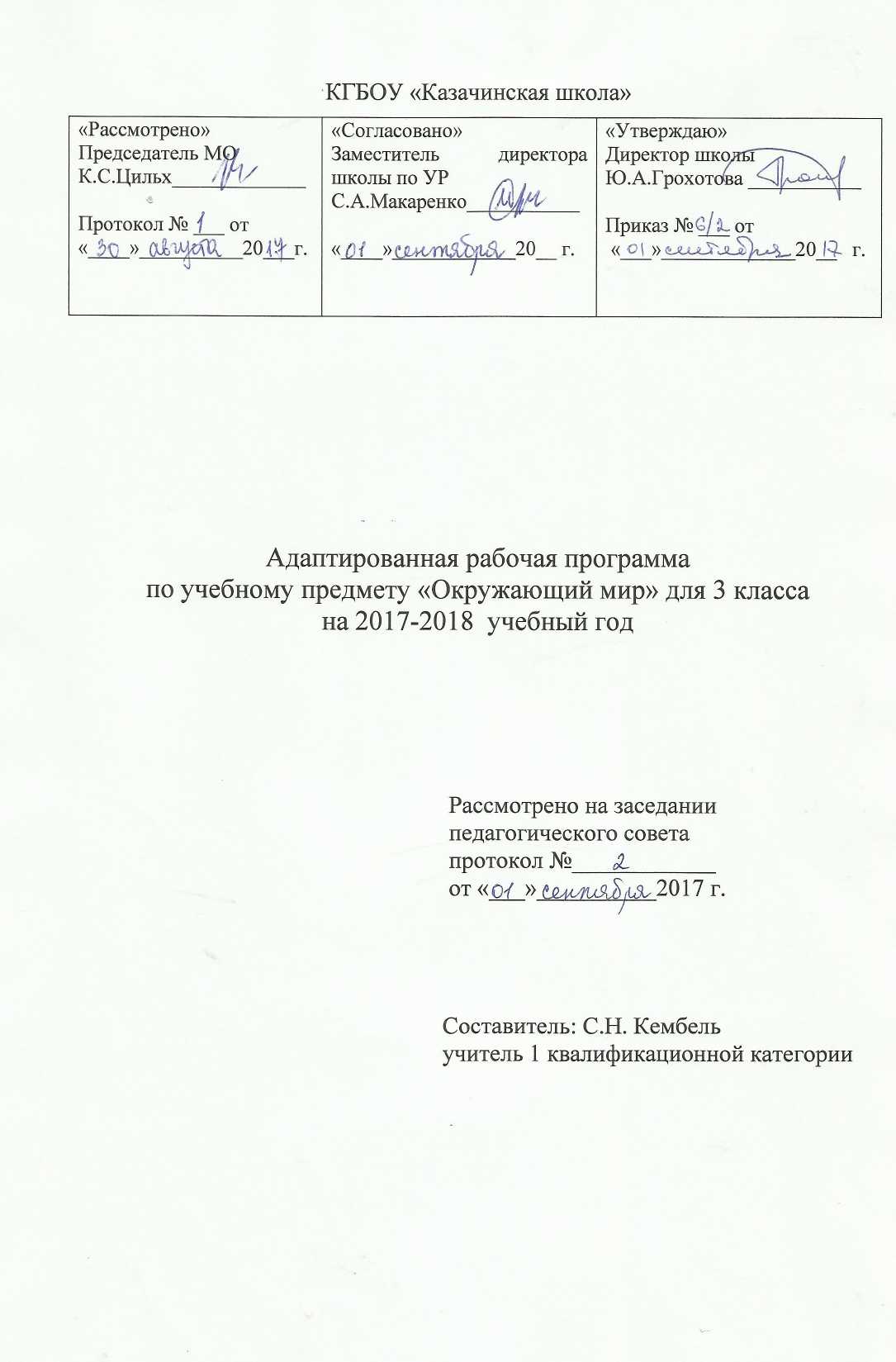 Статус документаАдаптированная рабочая программа по окружающему миру составлена на основе «Адаптированной основной образовательной программы КГБОУ Казачинская школа», и ориентирована на учебник: 3 класса С.В. Кудрина «Окружающий мир», Москва, изд. Владос, 2014г. Структура рабочей программы.Пояснительная запискаСодержание тем учебного предметаКалендарно – тематический планТребования к уровню подготовки учащихся, обучающихся по данной программеСистема оцениванияПояснительная запискаРазговорная устная речь представляет собой сложный вид речевой деятельности. Она включает в себя ответы на вопросы и диалог, описание предметов и явлений, собственных действий и впечатлений и т. д.Дети с нарушением интеллекта значительно позднее овладевают речью, чем их нормальные сверстники. Словарный запас их очень беден. Они часто не знают названия, казалось бы, хорошо знакомых им предметов. Еще меньшим кругом слов располагают для обозначения их действий. Изредка появляются в речи слова, характеризующие свойства и качества предметов. Их речь страдает неточностью, и недостаточностью обобщений: высказывания однообразны, коротки, односложны. Большие трудности возникают при овладении повествовательной речью, развитие которой необходимо для успешного усвоения сообщаемых знаний.В связи с расширением и уточнением круга представлений о предметах и явлениях окружающей действительности обогащается словарный запас учащихся: вводятся соответствующие термины, наглядно дифференцируются значения слов (стебель-ствол, трава-куст-дерево), показывается различие между видовым и родовым понятием (роза-цветок), ученики упражняются в адекватном и более точном сочетании слов, обозначающих предметы, их признаки и действия. В процессе непосредственных наблюдений реальной действительности обогащается словарь обучающихся, при организации беседы он активизируется, т.е. усвоенные слова включаются в речь.Структурно и содержательно программа для 3 класса рассчитана на 68 часа – по программе 2 часа в неделю (68 часов).Основная цель курса «Окружающий мир» заключается в коррекции и формировании у обучающихся с интеллектуальным недоразвитием младших классов комплекса представлений и умений, обеспечивающих адекватное возрасту и социальной ситуации жизни ребенка понимание и безопасное взаимодействие с объектами и явлениями окружающего мира, подготовку к дальнейшему обучению в рамках образовательных областей «естествознание» и «обществознание» в коррекционной школе VIII вида.Задачами обучения детей с ителлектуальным недоразвитием в 3 классе на уроках «Окружающего мира» являются:      обогащение и уточнение словаря. Называние предметов и явлений, характеристика их по основным свойствам. Сравнение с другими предметами и явлениями. Классификация предметов;участие в беседе. Правильные, полные и отчетливые ответы на вопросы, умение задавать вопросы, дополнять высказывания товарищей;описание под руководством учителя предметов и явлений природы после наблюдения за ними и беседы;составление под руководством учителя небольших рассказов об изучаемых растениях и животных, о явлениях природы, сезонных изменениях в природе;использование в речи вновь усвоенных слов, выражение пространственных и временных отношений между конкретными объектами посредством предлогов и наречий.Поставленные задачи ориентируют работу учителя в нескольких взаимосвязанных направлениях:Образовательное направление.Активное и сознательное включение человека в самостоятельную жизнь обеспечивается, в числе прочего, наличием комплекса точных представлений об объектах и явлениях природного и социального мира (далее: объекты изучения), взаимосвязей между ними. Показателем сформированности таких представлений служит умение ими оперировать.Курс «Окружающий мир» ориентирован на накопление детьми комплекса представлений об объектах и явлениях непосредственно окружающих ребенка, и об объектах, обеспечивающих формирование общей, упрощенной, но разносторонней картины современной действительности. Особое внимание в этой работе обращено на формирование практически значимых для ребенка конкретного возраста умений взаимодействовать с объектами изучения. Сенсорное развитие тесно связано с формированием мышления, внимания, памяти, речи. Поэтому достаточный уровень сенсорного развития ребенка является необходимой базой для дальнейшего формирования умений выделять учебный объект, произвольно концентрировать и удерживать на нем внимание, соотносить увиденное с воспринятым ранее, анализировать, обобщать, классифицировать и сравнивать объекты.Систематическая работа в образовательном направлении позволяет формировать любознательность и наблюдательность обучающихся – основу более полного и глубокого ознакомления и понимания окружающей действительности.Коррекционно-развивающее направление.Качество произвольного оперирования представлениями связано с состоянием устной речи детей. Овладевая речью, ребенок устанавливает связь между словом и образом предмета, слово приобретает для него смысл, появляется возможность пользоваться речью и понимать обращенную речь. В связи с этим особое внимание в программе уделено развитию устной речи детей в следующих направлениях:- расширение словарного запаса, обеспечивающего общение ребенка соответственно его возрасту (умения знакомиться и представляться (называть свои имя, фамилию и класс); обращаться за помощью и благодарить за предоставленные услуги; корректно формулировать просьбу или отказ; описывать необходимый ему предмет и др.);-накопление тематического словаря в рамках изучаемых естествоведческих и обществоведческих тем;-формирование умения составлять связные повествовательные и описательные устные высказывания;- обучение участию в беседе (формирование умений отвечать на вопросы полными осмысленными ответами, задавать вопросы, формулировать просьбы и инструкции, рассказывать о сделанном, проводить элементарные обобщения)- развитие зрительного восприятия и узнавания;- развитие пространственных представлений и ориентации;- развитие основных мыслительных операций;- развитие наглядно-действенного мышления;- коррекция нарушений эмоционально-личностной сферы;- коррекция индивидуальных пробелов в знаниях, умениях, навыках.Накопление определенного комплекса знаний и умений не может являться конечной целью обучения в коррекционной школе. Важно, чтобы ребенок умел ими пользоваться, чтобы при работе в данной образовательной области происходило изменение, совершенствование самого ученика, коррегировались недостатки его развития, накапливался опыт взаимодействия с окружающим миром, обеспечивалась подготовка к самостоятельной жизни. Для достижения положительных результатов в этом направлении в процессе изучения содержания учебного предмета организуется коррекция и развитие эмоционально-волевой сферы ребенка, проводится работа по формированию уверенности в себе и самостоятельность.При решении общих и частных задач по развитию зрительного восприятия детей с нарушениями зрения на уроках ознакомления с окружающим миром предполагает включать:единичные объекты восприятия;зрительный алгоритм последовательного рассматривания предметов;группы предметов для восприятия, способствующие активному оперированию сенсорными эталонами или их системой при анализе свойств предмета;группы объектов восприятия для установления родовых связей (перфокарты, карточки на группировку и классификацию предметов по теме);группы объектов, представленных для восприятия в различных пространственно-логических связях;объекты восприятия для ознакомления детей с составными частями предмета и их взаимным расположением (танграмы, разрезные картинки и т.д.);группы объектов восприятия, предназначенные для формирования обобщающих понятий (перфокарты или карточки);объекты восприятия для составления описательных загадок и рассказов о предмете (таким дидактическим материалом могут служить предметы и их изображения) и др.По развитию предметности восприятия на уроках в дидактический материал, способствующий решению программных задач каждой темы, будут включаться;объекты, предложенные для восприятия в различных вариантах (реальное, силуэтное и контурное изображение);группы объектов восприятия, предназначенные для обучения соотнесению предметов и их локализации (перфокарты и карточки с изображением предметов в различных вариантах);группы объектов для формирования целостности восприятия предмета.Реализация задач, направленных на развитие восприятия глубины пространства и развитие пространственных представлений и навыков ориентировки, предполагает в качестве основной цели формирование представлений о пространстве и пространственных отношениях.В ходе коррекционных занятий необходимо учить детей с нарушениями зрения ориентироваться в большом пространстве, используя знания о предметном мире.Дидактический материал должен включать:единичные объекты или группы хорошо узнаваемых объектов – ориентиров;объекты зрительного восприятия для возможности уточнения взаимного расположения частей в предмете (танграмы, карточки для обводки или дополнение контура предмета, пересекающие контуры) и т.д.реальные объекты большого пространства по изучаемой теме и т.д.Реализация задач по развитию зрительного восприятия у детей с нарушениями зрения способствует развитию зрительного восприятия как познавательного процесса.Воспитательное направление.Специфика курса «Окружающий мир» позволяет в качестве одного из приоритетных направлений выдвинуть воспитательную работу средствами учебного предмета. На материале курса проводится систематическое гражданское воспитание обучающихся. В этой связи дети знакомятся с жизнью своего района, населенного пункта, всей страны. Учатся понимать и использовать в самостоятельных высказываниях слова «город», «поселок», «село», «деревня», «населенный пункт», «столица», «страна», «Родина». Знакомятся с Гимном, Флагом и Гербом нашей Родины, ее Президентом, по возможности, руководителем региона, выдающимися гражданами страны и своего региона. Учащиеся учатся ценить красоту и богатство природы родного края и страны. Знакомятся с наиболее известными памятниками природы и культуры. Узнают о праздниках: государственных, региональных, семейных, главных религиозных (Рождество), основных обрядах, связанных с памятными датами, традициях празднования. Также дети учатся организовывать свои действия в соответствии с содержанием праздников (Новый год, 9 мая, День рождения и др.).В процессе изучения курса учащиеся знакомятся с разнообразными профессиями. Для этого организуются экскурсии в учреждения и на предприятия, проводятся имитационные и деловые игры в школе.Параллельно с работой в рамках гражданского воспитания реализуются и задачи эстетического воспитания учащихся. При знакомстве с природными и социальными объектами ведется формирование умений видеть (подмечать) удивительное и интересное. Для этого организуются экскурсии в музеи и на природу. Дети знакомятся с художественными произведениями, музыкой, репродукциями картин, народными промыслами. Школьники делают зарисовки, составляют коллекции, проводят конкурсы работ, в процессе которых их внимание обращается не только на правильность, но и на эстетическое оформление работы. Вместе с этим школьников учат замечать красоту и удивительность конкретных явлений природы. Знакомят с художественными фотографиями фотографов-натуралистов. Безусловную пользу оказывает вовлечение самих учащихся и их родителей в подобную деятельность в процессе внеурочной и внеклассной работы по предмету.При изучении курса «Окружающий мир» отдельным интегративным направлением работы является формирование элементов экологической грамотности обучающихся, таких как:- элементарные представления об объектах, явлениях окружающего мира и взаимосвязях между ними, представления о единстве природного и социального мира;- простейшие умения организовывать безопасное взаимодействие с окружающим миром;- осознанное, ценностное, бережное отношение к изучаемым объектам и явлениям природы, жизни людей;- понимание смысла природоохранительной работы человека и желание принимать в ней посильное участие.Реализация поставленных задач обучения на уроках окружающего мира является результатом обучения. Степень полноты реализации задач в отношении каждого ребенка есть его достижения. Поэтому критерии оценки степени реализации поставленных задач являются критериями оценки достижений ребенка. В качестве таких критериев могут быть приняты:1. Наличие интереса к содержанию занятий, процессу и результату своей деятельности на занятиях.2. Владение комплексом представлений об объектах изучения и взаимосвязях между ними.3. Владение практическими умениями взаимодействовать с объектами изучения в учебно-бытовых ситуациях.4. Проявление активности и самостоятельности в работе на уроке, в применении сформированных знаний и умений при решении новых учебных и учебно-бытовых задач.Занятия имеют интегративный характер, рассматриваются как коррекционные. Их целью является направленное исправление дефектов общего и речевого развития детей, их познавательной деятельности.Основные виды организации учебного процесса:урок,экскурсия,самостоятельная работа,индивидуальная форма работы,работа в парах,групповая форма работыОсновными видами деятельности обучающихся по предмету являются:обогащение и уточнение словаря;называние предметов, характеристика их по цвету, форме, размеру, вкусу, запаху;сравнение двух предметов, нахождение сходных и отличительных признаков;простейшие обобщения предметов;классификация предметов вначале по образцу и показу, потом со словесной инструкцией;участие в беседе;использование вопросно-ответной, диалогической речи, связного высказывания.Разделы рабочей программы:1.Временные представления (времена года: осень, зима, весна, лето).2.Мир природы (неживая природа: вода, песок, глина, камни, почва; живая природа: человек, животные, растения; мероприятия по охране природы).3.Мир людей (человек – член общества; ближайшее окружение; дальнее окружение; вещи (рукотворные предметы)).4.Безопасное поведение (предупреждение заболеваний и травм; безопасное поведение в природе; безопасное поведение в обществе).Общая характеристика учебного предмета.Повышение эффективности усвоения учебного содержания требует организации периода предварительного ознакомления с объектами изучения. В этот период дети взаимодействуют в условиях специально организованного, целенаправленного восприятия с объектом будущего изучения, «сталкиваются» с ним в жизни, выделяют его из общего фона других предметов или получают готовые сведения о нем. Прочность же усвоения в значительной мере зависит от качества и количества повторений и обобщений изучаемого материала. Исходя из сказанного, все содержание программы условно можно разделить на блоки: ознакомительный, учебный, закрепления.Ознакомительный блок объединяет темы, в ходе изучения которых формируются начальные представления или даются готовые сведения. На их базе в дальнейшем строится более глубокое изучение учебного объекта. Наряду с объектами, предлагающимися для последующего более детального изучения, в этот блок объединены объекты, углубленное изучение которых не предусмотрено в рамках данного курса, но которые необходимы ребенку для понимания происходящих явлений его жизни. Представления о таких объектах обеспечивают преемственность между содержанием предшествующих и последующих учебных дисциплин и способствуют расширению кругозора ребенка.Обучающий блок составляет основную часть занятий курса, где объединены темы, полно раскрываемые в рамках курса «Окружающий мир». Он представлен либо отдельными уроками, либо группами занятий по одной теме.Блок закрепления многолик: он реализуется через этапы учебных занятий, отдельные уроки («Повторение»), и целые интегративные темы («Временные представления» и «Безопасное поведение»).Иллюстрируя выделенные блоки, приведем пример: в первом классе тема «Школа» представлена ознакомлением с внешним видом своей школы, элементарной ориентировкой около своего класса. Во втором и третьем классах – эта тема расширяется и углубляется: обсуждаются адрес школы, путь от школы до дома, пришкольная территория, улица около школы, профессии людей, работающих в школе, конструируется экскурсия по своей школе и рассказ о школе вообще, формируемые представления обобщаются до уровня представлений о школе, как об особом учреждении.Тема «Космос» раскрывается иначе. На отдельных уроках в третьем классе дети изучают праздник «День космонавтики». Им сообщаются некоторые элементарные сведения о космосе (безвоздушном пространстве, космических телах:Солнце, Земле, Луне). Тема в данном курсе не развивается. Ее значение для обучения ребенка связано с природоведением, где данные вопросы являются предметом более детального изучения.Весь материал программы для его практического использования перераспределен с учетом принципа изучения окружающего мира в единстве его составляющих, краеведческого подхода в обучении, принципа сезонности, характерных особенностей структуры календарно-тематического планирования. Согласно этому весь изучаемый материал группируется по темам с учетом возможности его предъявления в натуральном виде для наблюдения и практического взаимодействия, привлечения опыта детей в соответствии с имеющим место в данный момент сезоном года.Перечисленные объекты изучения (например, комнатные растения, звери и птицы) могут быть заменены другими родственными объектами, более типичными для конкретных условий, нежели указанные в программе. Выбирая объекты для изучения, нужно учитывать возможность их наблюдения в естественной обстановке, наличие у детей опыта наблюдения или взаимодействиям с выбранными объектами, яркость, типичность объекта и удобство проведения наблюдения и анализа полученной информации.Программа реализует современный взгляд на обучение естествоведческим дисциплинам, который выдвигает на первый план:- полисенсорное восприятие объектов; практическое взаимодействие детей со всеми учебными объектами, по возможности в реальном виде и в реальных условиях или в виде макетов в специально созданных учебных ситуациях;- накопление представлений и сведений об объектах через взаимодействие с различными источниками знаний (речью учителя, экскурсовода, родителей, приглашенных специалистов (врачами и т.д.), средствами массовой информации, печатными источниками знаний, в совместной деятельности друг с другом в процессе решения имитированных проблемных ситуаций и т.п.- закрепления представлений и накопление опыта взаимодействия с объектами изучения через игру.Несмотря на то, что специфика обучения детей с интеллектуальным недоразвитием характеризуется постоянным обращением к уже изученному, повторению, закреплению, связыванию воедино нового и усвоенного материала, содержание программы изложено таким образом, чтобы на каждом году обучения учитель имел возможность увидеть то новое, что отличает его от предыдущего. Такой подход обеспечивает более четкое восприятие последовательности усложнения, расширения, углубления учебного содержания, изложенного в программе, а преемственность тем каждого года обучения подчеркивает необходимость проведения параллелей между учебным содержанием всех лет обучения.Содержание тем учебного предметаВременные представления     Части суток. Называние. Порядок следования. Соотнесение с положением стрелок на циферблате часов.      Дни недели. Называние. Порядок следования. Рабочие и выходные дни.       Месяца, времена года. Углубление представлений, формируемых во 2 классе через обобщение представлений, полученных в ходе наблюдений и опытов, и сведений из рассказов и печатных источников о каждом времени года, изучение последовательности месяцев в каждом сезоне, в году. Порядок месяцев в сезоне, в году, начиная с января.      Лето.      Июнь: конец полетья – установление теплой летней погоды, самые длинные дни года. Зреет земляника, цветут сирень, жасмин, калина, малина. Колосится рожь. У синички и иволги появляются птенцы. Начинается сенокос.      Июль: заканчивает сенокос, отцветают липа, рассеиваются семена трав. Начинается грибная пора. Появились паучата, ежата, лосята, размножаются ящерицы и змеи.      Август: начинается похолодание, усиливаются дожди. Остывает вода в водоемах. Ночные холода и утренние росы. Растут грибы, зреют лесные ягоды, начали желтеть листья березы, покраснела рябина. Улетают стрижи. Начинают созревать яблоки, садовые ягоды, овощи. Начинается сбор урожая.Мир природыНеживая природа     Закрепление элементарных представлений о воздухе, воде, почве, грунте (песок, камни, глина), как компонентах неживой природы; о взаимосвязях с растениями, животными, человеком, формируемых в 1-2 классах.      Земля - планета. Солнце – звезда, вокруг которой в космосе двигается Земля.Живая природаЧеловек.     Органы чувств человека (глаза, уши, нос, язык, кожа). Значение в жизни человека (ознакомление с жизнью вокруг, получение новых впечатлений). Гигиена органов чувств. Бережное отношение к себе, соблюдение правил охраны органов чувств, соблюдение режима работы и отдыха.Животные.     Звери. Лошадь – домашнее животное (выведено человеком специально, с особыми свойствами). Название. Внешнее строение: называние и показ частей тела. Пища (чем кормятся сами животные, чем кормят их люди). Взаимодействие с человеком: значение для человека (для чего содержат животное), забота и уход за животным.     Медведь и рысь – дикие животные (существуют в природе независимо от человека). Название. Внешнее строение: называние и показ частей тела. Место обитания, основная пища.     Птицы. Голубь и клест. Название. Внешнее строение: называние и показ частей тела. Повадки, образ жизни. Пища.     Утка и гусь – домашние птицы. Название. Внешнее строение: называние и показ частей тела. Пища (чем кормится сама, чем кормят люди). Взаимодействие с человеком: значение для человека (для чего содержат птицу), забота и уход. Птичий двор (ферма).     Дифференциация диких и домашних животных (зверей и птиц) на основании следующих признаков: место обитания, возможность самостоятельной жизнедеятельности без помощи человека, деятельность человека по обеспечения жизнедеятельности животных: уход за домашними или охрана диких животных.      Дикие животные, содержащиеся дома. Хомяк. Узнавание. Называние. Описание внешнего вида. Образ жизни. Пища. Правила содержания дома.      Рыбы. Карась и щука. Узнавание, называние. Места обитания (различные водоемы: реки, озера), образ жизни. Внешнее строение: называние и показ частей тела. Обобщение представлений о классе рыб на основании представлений о форме, строении и покровах тела, среде обитания.          Насекомые. Муха или комар. Муравей или божья коровка. Узнавание. Называние. Внешнее строение: называние и показ частей тела. Место обитания. Разнообразная роль в природе. Обобщение представлений о насекомых на основании представлений о строении. Растения.     Картошка, капуста, свекла. Жизненная форма – травянистые растения. Внешний вид, место произрастания, использование. Гигиенические процедуры перед употреблением в пищу. Значение овощей для жизни человека (профилактика авитаминозов, здоровое питание).      Персик, абрикос. Внешний вид, жизненная форма растения (дерево), место произрастания, использование. Гигиенические процедуры перед употреблением в пищу. Значение фруктов в жизни людей (профилактика авитаминозов, здоровое питание).      Дифференциация овощей и фруктов на основании следующих признаков: место произрастания (сад, огород), особенностей роста растения (по результатам сравнения роста фруктового дерева и овощного растения), жизненная форма растений (дерево, травянистое растение), особенности использования в пищу (для сладких блюд, для первых и вторых блюд).      Арбуз и дыня – бахчевые культуры. Жизненная форма – травянистые растения. Внешний вид, место произрастания, использование. Гигиенические процедуры перед употреблением в пищу.      Клюква, черника. Внешний вид, жизненная форма растения (кустарничек), место произрастания, использование. Гигиенические процедуры перед употреблением в пищу (вымыть, подать в вазочке). Значение ягод в жизни людей (профилактика авитаминозов, здоровое питание, лечение различных заболеваний). Бережное отношение к растениям.      Лиственные деревья леса. Осина, ольха, береза, рябина. Узнавание. Называние. Внешнее строение (корень, стебель, лист, цветок, плод). Жизненная форма (дерево). Место произрастания.      Шиповник, сирень. Внешний вид, жизненная форма растения (куст). Использование людьми как декоративных и лекарственных растений. Уход.       Гусиный лук, ветреница - раннецветущие растения. Название. Жизненная форма (травянистое растение, первоцвет). Внешнее строение (корень, стебель, лист, цветок, плод). Значение в природе (пища первых насекомых).        Традесканция, фиалка. Название. Внешнее строение (корень, стебель, лист). Дифференцированный уход (нижний и верхний полив, частота полива и рыхления почвы). Другие формы жизни.     Грибы. Съедобные и не съедобные. Узнавание. Называние. Место произрастания.      Мероприятия по охране природы доступные детям (культура наблюдения за жизнью живой природы, ознакомление с правилами ухода за домашними животными, подкормка птиц и подготовка к прилету перелетных птиц, ознакомление с работой егеря и лесничего, уход за комнатными растениями, бережное отношение к дикорастущим растениям).Мир людейЧеловек.     Профессии людей на производстве, в сфере обслуживания. Удивительное о профессиях. Любовь к своему делу. Уважение к труду своему и других людей.Ближайшее окружение.     Семья. Я – член семьи: сын (дочь), внук (внучка). Понимание родственных отношений. Бережное отношение ко всем членам семьи. Торжественные события в семье. Семейный альбом. Совместные занятия трудом, развлечения.     Квартира. Помещения в квартире (комнаты, кухня, прихожая, с\у), называние, функциональное назначение, описание.     Школа. Адрес школы. Путь от школы до дома. Пользование транспортом.Дальнее окружение.     Учреждения.      Почта. Больница. Назначение учреждения. Устройство (здание, отделы, вывески, витрины, пропускные системы). Основные профессии людей, работающих в учреждении. Особенности организации взаимодействия посетителей с сотрудниками учреждения (почтальон - работник почты – отправитель почты).      Метро, трамвай – городской пассажирский транспорт. Назначение. Называние. Устройство (наземный – подземный, рельсовый, электрический, вагон (трамвай) - поезд (электричка)). Правила поведения в общественном транспорте (покупка билета или предъявление карточки, культура поведения).      Торжественные даты. Рождество, Масленица. День спасателя. День космонавтики. День матери. День пожарной охраны. День работников леса. 1 мая – Праздник весны и труда. День Победы. Представления о современном значении праздника. Праздники государственные, народные, религиозные, профессиональные. Традиции празднования различных праздников.     Населенные пункты, страна. Населенный пункт, в котором живет ребенок или где находится школа. Название. Улица, площадь, набережная, сквер или другие зеленые насаждения. Здания и учреждения. Городской транспорт: трамвай, метро.       Улица. Указатели названия улицы, четные и нечетные номера домов, вывески, рекламные щиты. Определение направления увеличения нумерации домов. Указатели остановок транспорта, пешеходных переходов, другие дорожные знаки. Вещи (рукотворные предметы).     Одежда. Нижнее белье. Колготки, носки, гольфы. Уход за одеждой: стирка, сушка, складывание, хранение. Контроль за своим внешним видом у зеркала.     Обувь для мальчика и девочки разного назначения (праздничная, повседневная, спортивная и т.п.). Уход за обувью из различных материалов (мытье, просушка, сухая чистка, чистка с кремом).     Мебель разного назначения (для комнаты, для кухни, для прихожей, для ванной). Уход за мебелью.      Посуда для приготовления пищи. Кастрюли, сковородки, плошки, ковши, половник. Мытье и хранение посуды на кухне.      Бытовые приборы. Музыкальный центр, миксер, кухонный комбайн, микроволновая печь, тостер. Называние. Назначение. Первичное ознакомление с энергопитанием приборов. Основное правило пользования: бытовыми приборами пользуются только под наблюдением взрослого.     Светильники. Люстра, торшер, настольная лампа, бра. Называние. Назначение (освещение и украшение помещение). Размещение в помещение. Значение освещения для здоровья человека. Экономия электроэнергии (выключение света, когда он не нужен и т.п.).Безопасное поведение     Закрепление представления о безопасном поведении, формируемых в 1-2 классах.     Предупреждение заболеваний и травм. Ознакомление и запоминание телефонов первой помощи. Обращение по телефону в экстренной ситуации. Вызов врача из поликлиники.      Правила обращения с горячей водой (в кране, в чайнике), электричеством, газом (на кухне).     Безопасное поведение в природе. Правила поведения в грозу, находясь в доме (отключить электричество (вынуть из розеток все электроприборы), закрыть форточки и печь), у воды (не купаться, уйти от воды), в лесу (не прятаться под высокими деревьями), на открытом месте (уйти из-под линии электропередач, спуститься в низину, не прятаться под одиноко стоящим деревом).     Безопасное поведение в обществе. Правила поведения в незнакомом месте (предупреждение паники, обращение за помощью к сотрудникам правоохранительных органов, справочных служб (администратор магазина, дежурный по вокзалу, контролер станции метро и т.д.), ожидание их помощи или возвращения своего сопровождающего, вежливый отказ от помощи незнакомых людей).      Ознакомление и запоминание телефонов первой помощи. Обращение по телефону в экстренной ситуации.Повторение.Календарно – тематическое планированиеТребования к уровню подготовки учащихся, обучающихся по данной программеУчащиеся должны уметь:правильно называть изученные объекты и явления;сравнивать и различать растения сада, леса, огорода, поля;различать диких и домашних животных, птиц, уметь описать их повадки и образ жизни, значение в жизни человека;различать времена года, названия месяцев и их основные признаки, особенности жизни растений, животных и человека в разные времена года.Учащиеся должны знать:о земле, её составе, свойствах, значении для жизни растений;о растениях поля, сада (цветковых растениях), их строении, использовании человеком;о домашних животных и птицах, их повадках, образе жизни, роли человека в жизни домашних животных;о насекомых, их роли в жизни природы;о  взаимосвязях сезонных изменениях в живой и неживой природе;о взаимодействии человека и природы, значении состояния природы для здоровья и жизнедеятельности человека;правила ухода за растениями сада, как использует человек;о необходимости бережного отношения человека к себе и к природе.Система оценивания   Знания и умения, учащихся по окружающему миру оцениваются по результатам их   индивидуального и фронтального опроса.Оценка «5» - ставится ученику, если он дает правильный, логически законченный   ответ с опорой на непосредственные наблюдения в природе и окружающем мире, раскрывает возможные взаимосвязи, умеет применять свои знания на практике.Оценка «4» - ставится, если ответ ученика в основном соответствует требованиям, установленным для оценки «5», но ученик допускает отдельные неточности в изложении фактического материала, неполно раскрывает взаимосвязи или испытывает трудности в применении знаний на практике.Оценка «3» - ставится, если ученик излагает материал с помощью наводящих вопросов учителя, частично использует в ответах наблюдения в природе и окружающем мире, ограничивается фрагментарным изложением фактического материала и не может применять самостоятельно знания на практике.Оценка «2» - ставится ученику, если он обнаруживает незнание большей части программного материала, не справляется с выполнением практических работ даже с помощью учителя.Статус документаАдаптированная рабочая программа по окружающему миру составлена на основе «Адаптированной основной образовательной программы КГБОУ Казачинская школа», и ориентирована на учебник: 4 класса С.В. Кудрина «Окружающий мир», Москва, изд. Владос, 2014г. Структура рабочей программы.Пояснительная запискаСодержание тем учебного предметаКалендарно – тематический планТребования к уровню подготовки учащихся, обучающихся по данной программеСистема оцениванияПояснительная запискаРазговорная устная речь представляет собой сложный вид речевой деятельности. Она включает в себя ответы на вопросы и диалог, описание предметов и явлений, собственных действий и впечатлений и т. д.Дети с нарушением интеллекта значительно позднее овладевают речью, чем их нормальные сверстники. Словарный запас их очень беден. Они часто не знают названия, казалось бы, хорошо знакомых им предметов. Еще меньшим кругом слов располагают для обозначения их действий. Изредка появляются в речи слова, характеризующие свойства и качества предметов. Их речь страдает неточностью, и недостаточностью обобщений: высказывания однообразны, коротки, односложны. Большие трудности возникают при овладении повествовательной речью, развитие которой необходимо для успешного усвоения сообщаемых знаний.В связи с расширением и уточнением круга представлений о предметах и явлениях окружающей действительности обогащается словарный запас учащихся: вводятся соответствующие термины, наглядно дифференцируются значения слов (стебель-ствол, трава-куст-дерево), показывается различие между видовым и родовым понятием (роза-цветок), ученики упражняются в адекватном и более точном сочетании слов, обозначающих предметы, их признаки и действия. В процессе непосредственных наблюдений реальной действительности обогащается словарь обучающихся, при организации беседы он активизируется, т.е. усвоенные слова включаются в речь.Структурно и содержательно программа для 4 классарассчитана на 68 часа – по программе 2 часа в неделю (68 часов).Основная цель курса «Окружающий мир» заключается в коррекции и формировании у обучающихся с интеллектуальным недоразвитием младших классов комплекса представлений и умений, обеспечивающих адекватное возрасту и социальной ситуации жизни ребенка понимание и безопасное взаимодействие с объектами и явлениями окружающего мира, подготовку к дальнейшему обучению в рамках образовательных областей «естествознание» и «обществознание» в коррекционной школе VIII вида.Задачами обучения детей с ителлектуальным недоразвитием в 4 классе на уроках «Окружающего мира» являются:      обогащение и уточнение словаря. Называние предметов и явлений, характеристика их по основным свойствам. Сравнение с другими предметами и явлениями. Классификация предметов;участие в беседе. Правильные, полные и отчетливые ответы на вопросы, умение задавать вопросы, дополнять высказывания товарищей;описание под руководством учителя предметов и явлений природы после наблюдения за ними и беседы;составление под руководством учителя небольших рассказов об изучаемых растениях и животных, о явлениях природы, сезонных изменениях в природе;использование в речи вновь усвоенных слов, выражение пространственных и временных отношений между конкретными объектами посредством предлогов и наречий.Поставленные задачи ориентируют работу учителя в нескольких взаимосвязанных направлениях:Образовательное направление.Активное и сознательное включение человека в самостоятельную жизнь обеспечивается, в числе прочего, наличием комплекса точных представлений об объектах и явлениях природного и социального мира (далее: объекты изучения), взаимосвязей между ними. Показателем сформированности таких представлений служит умение ими оперировать.Курс «Окружающий мир» ориентирован на накопление детьми комплекса представлений об объектах и явлениях непосредственно окружающих ребенка, и об объектах, обеспечивающих формирование общей, упрощенной, но разносторонней картины современной действительности. Особое внимание в этой работе обращено на формирование практически значимых для ребенка конкретного возраста умений взаимодействовать с объектами изучения.Сенсорное развитие тесно связано с формированием мышления, внимания, памяти, речи. Поэтому достаточный уровень сенсорного развития ребенка является необходимой базой для дальнейшего формирования умений выделять учебный объект, произвольно концентрировать и удерживать на нем внимание, соотносить увиденное с воспринятым ранее, анализировать, обобщать, классифицировать и сравнивать объекты.Систематическая работа в образовательном направлении позволяет формировать любознательность и наблюдательность обучающихся – основу более полного и глубокого ознакомления и понимания окружающей действительности.Коррекционно-развивающее направление.Качество произвольного оперирования представлениями связано с состоянием устной речи детей. Овладевая речью, ребенок устанавливает связь между словом и образом предмета, слово приобретает для него смысл, появляется возможность пользоваться речью и понимать обращенную речь. В связи с этим особое внимание в программе уделено развитию устной речи детей в следующих направлениях:- расширение словарного запаса, обеспечивающего общение ребенка соответственно его возрасту (умения знакомиться и представляться (называть свои имя, фамилию и класс); обращаться за помощью и благодарить за предоставленные услуги; корректно формулировать просьбу или отказ; описывать необходимый ему предмет и др.);-накопление тематического словаря в рамках изучаемых естествоведческих и обществоведческих тем;-формирование умения составлять связные повествовательные и описательные устные высказывания;- обучение участию в беседе (формирование умений отвечать на вопросы полными осмысленными ответами, задавать вопросы, формулировать просьбы и инструкции, рассказывать о сделанном, проводить элементарные обобщения)- развитие зрительного восприятия и узнавания;- развитие пространственных представлений и ориентации;- развитие основных мыслительных операций;- развитие наглядно-действенного мышления;- коррекция нарушений эмоционально-личностной сферы;- коррекция индивидуальных пробелов в знаниях, умениях, навыках.Накопление определенного комплекса знаний и умений не может являться конечной целью обучения в коррекционной школе. Важно, чтобы ребенок умел ими пользоваться, чтобы при работе в данной образовательной области происходило изменение, совершенствование самого ученика, коррегировались недостатки его развития, накапливался опыт взаимодействия с окружающим миром, обеспечивалась подготовка к самостоятельной жизни. Для достижения положительных результатов в этом направлении в процессе изучения содержания учебного предмета организуется коррекция и развитие эмоционально-волевой сферы ребенка, проводится работа по формированию уверенности в себе и самостоятельность.При решении общих и частных задач по развитию зрительного восприятия детей с нарушениями зрения на уроках ознакомления с окружающим миром предполагает включать:единичные объекты восприятия;зрительный алгоритм последовательного рассматривания предметов;группы предметов для восприятия, способствующие активному оперированию сенсорными эталонами или их системой при анализе свойств предмета;группы объектов восприятия для установления родовых связей (перфокарты, карточки на группировку и классификацию предметов по теме);группы объектов, представленных для восприятия в различных пространственно-логических связях;объекты восприятия для ознакомления детей с составными частями предмета и их взаимным расположением (танграмы, разрезные картинки и т.д.);группы объектов восприятия, предназначенные для формирования обобщающих понятий (перфокарты или карточки);объекты восприятия для составления описательных загадок и рассказов о предмете (таким дидактическим материалом могут служить предметы и их изображения) и др.По развитию предметности восприятия на уроках в дидактический материал, способствующий решению программных задач каждой темы, будут включаться;объекты, предложенные для восприятия в различных вариантах (реальное, силуэтное и контурное изображение);группы объектов восприятия, предназначенные для обучения соотнесению предметов и их локализации (перфокарты и карточки с изображением предметов в различных вариантах);группы объектов для формирования целостности восприятия предмета.Реализация задач, направленных на развитие восприятия глубины пространства и развитие пространственных представлений и навыков ориентировки, предполагает в качестве основной цели формирование представлений о пространстве и пространственных отношениях.В ходе коррекционных занятий необходимо учить детей с нарушениями зрения ориентироваться в большом пространстве, используя знания о предметном мире.Дидактический материал должен включать:единичные объекты или группы хорошо узнаваемых объектов – ориентиров;объекты зрительного восприятия для возможности уточнения взаимного расположения частей в предмете (танграмы, карточки для обводки или дополнение контура предмета, пересекающие контуры) и т.д.реальные объекты большого пространства по изучаемой теме и т.д.Реализация задач по развитию зрительного восприятия у детей с нарушениями зрения способствует развитию зрительного восприятия как познавательного процесса.Воспитательное направление.Специфика курса «Окружающий мир» позволяет в качестве одного из приоритетных направлений выдвинуть воспитательную работу средствами учебного предмета. На материале курса проводится систематическое гражданское воспитание обучающихся. В этой связи дети знакомятся с жизнью своего района, населенного пункта, всей страны. Учатся понимать и использовать в самостоятельных высказываниях слова «город», «поселок», «село», «деревня», «населенный пункт», «столица», «страна», «Родина». Знакомятся с Гимном, Флагом и Гербом нашей Родины, ее Президентом, по возможности, руководителем региона, выдающимися гражданами страны и своего региона. Учащиеся учатся ценить красоту и богатство природы родного края и страны. Знакомятся с наиболее известными памятниками природы и культуры. Узнают о праздниках: государственных, региональных, семейных, главных религиозных (Рождество), основных обрядах, связанных с памятными датами, традициях празднования. Также дети учатся организовывать свои действия в соответствии с содержанием праздников (Новый год, 9 мая, День рождения и др.).В процессе изучения курса учащиеся знакомятся с разнообразными профессиями. Для этого организуются экскурсии в учреждения и на предприятия, проводятся имитационные и деловые игры в школе.Параллельно с работой в рамках гражданского воспитания реализуются и задачи эстетического воспитания учащихся. При знакомстве с природными и социальными объектами ведется формирование умений видеть (подмечать) удивительное и интересное. Для этого организуются экскурсии в музеи и на природу. Дети знакомятся с художественными произведениями, музыкой, репродукциями картин, народными промыслами. Школьники делают зарисовки, составляют коллекции, проводят конкурсы работ, в процессе которых их внимание обращается не только на правильность, но и на эстетическое оформление работы. Вместе с этим школьников учат замечать красоту и удивительность конкретных явлений природы. Знакомят с художественными фотографиями фотографов-натуралистов. Безусловную пользу оказывает вовлечение самих учащихся и их родителей в подобную деятельность в процессе внеурочной и внеклассной работы по предмету.При изучении курса «Окружающий мир» отдельным интегративным направлением работы является формирование элементов экологической грамотности обучающихся, таких как:- элементарные представления об объектах, явлениях окружающего мира и взаимосвязях между ними, представления о единстве природного и социального мира;- простейшие умения организовывать безопасное взаимодействие с окружающим миром;- осознанное, ценностное, бережное отношение к изучаемым объектам и явлениям природы, жизни людей;- понимание смысла природоохранительной работы человека и желание принимать в ней посильное участие.Реализация поставленных задач обучения на уроках окружающего мира является результатом обучения. Степень полноты реализации задач в отношении каждого ребенка есть его достижения. Поэтому критерии оценки степени реализации поставленных задач являются критериями оценки достижений ребенка. В качестве таких критериев могут быть приняты:1. Наличие интереса к содержанию занятий, процессу и результату своей деятельности на занятиях.2. Владение комплексом представлений об объектах изучения и взаимосвязях между ними.3. Владение практическими умениями взаимодействовать с объектами изучения в учебно-бытовых ситуациях.4. Проявление активности и самостоятельности в работе на уроке, в применении сформированных знаний и умений при решении новых учебных и учебно-бытовых задач.Занятия имеют интегративный характер, рассматриваются как коррекционные. Их целью является направленное исправление дефектов общего и речевого развития детей, их познавательной деятельности.Основные виды организации учебного процесса:урок,экскурсия,самостоятельная работа,индивидуальная форма работы,работа в парах,групповая форма работыинформационно – коммуникативные технологии.Основными видами деятельности обучающихся по предмету являются:обогащение и уточнение словаря;называние предметов, характеристика их по цвету, форме, размеру, вкусу, запаху;сравнение двух предметов, нахождение сходных и отличительных признаков;простейшие обобщения предметов;классификация предметов вначале по образцу и показу, потом со словесной инструкцией;участие в беседе;использование вопросно-ответной, диалогической речи, связного высказывания.Разделы рабочей программы:1.Временные представления (времена года: осень, зима, весна, лето).2.Мир природы (неживая природа: вода, песок, глина, камни, почва; живая природа: человек, животные, растения; мероприятия по охране природы).3.Мир людей (человек – член общества; ближайшее окружение; дальнее окружение; вещи (рукотворные предметы)).4.Безопасное поведение (предупреждение заболеваний и травм; безопасное поведение в природе; безопасное поведение в обществе).Общая характеристика учебного предмета.Повышение эффективности усвоения учебного содержания требует организации периода предварительного ознакомления с объектами изучения. В этот период дети взаимодействуют в условиях специально организованного, целенаправленного восприятия с объектом будущего изучения, «сталкиваются» с ним в жизни, выделяют его из общего фона других предметов или получают готовые сведения о нем. Прочность же усвоения в значительной мере зависит от качества и количества повторений и обобщений изучаемого материала. Исходя из сказанного, все содержание программы условно можно разделить на блоки: ознакомительный, учебный, закрепления.Ознакомительный блок объединяет темы, в ходе изучения которых формируются начальные представления или даются готовые сведения. На их базе в дальнейшем строится более глубокое изучение учебного объекта. Наряду с объектами, предлагающимися для последующего более детального изучения, в этот блок объединены объекты, углубленное изучение которых не предусмотрено в рамках данного курса, но которые необходимы ребенку для понимания происходящих явлений его жизни. Представления о таких объектах обеспечивают преемственность между содержанием предшествующих и последующих учебных дисциплин и способствуют расширению кругозора ребенка.Обучающий блок составляет основную часть занятий курса, где объединены темы, полно раскрываемые в рамках курса «Окружающий мир». Он представлен либо отдельными уроками, либо группами занятий по одной теме.Блок закрепления многолик: он реализуется через этапы учебных занятий, отдельные уроки («Повторение»), и целые интегративные темы («Временные представления» и «Безопасное поведение»).Иллюстрируя выделенные блоки, приведем пример: в первом классе тема «Школа» представлена ознакомлением с внешним видом своей школы, элементарной ориентировкой около своего класса. Во втором и третьем классах – эта тема расширяется и углубляется: обсуждаются адрес школы, путь от школы до дома, пришкольная территория, улица около школы, профессии людей, работающих в школе, конструируется экскурсия по своей школе и рассказ о школе вообще, формируемые представления обобщаются до уровня представлений о школе, как об особом учреждении.Тема «Космос» раскрывается иначе. На отдельных уроках в третьем классе дети изучают праздник «День космонавтики». Им сообщаются некоторые элементарные сведения о космосе (безвоздушном пространстве, космических телах:Солнце, Земле, Луне). Тема в данном курсе не развивается. Ее значение для обучения ребенка связано с природоведением, где данные вопросы являются предметом более детального изучения.Весь материал программы для его практического использования перераспределен с учетом принципа изучения окружающего мира в единстве его составляющих, краеведческого подхода в обучении, принципа сезонности, характерных особенностей структуры календарно-тематического планирования. Согласно этому весь изучаемый материал группируется по темам с учетом возможности его предъявления в натуральном виде для наблюдения и практического взаимодействия, привлечения опыта детей в соответствии с имеющим место в данный момент сезоном года.Перечисленные объекты изучения (например, комнатные растения, звери и птицы) могут быть заменены другими родственными объектами, более типичными для конкретных условий, нежели указанные в программе. Выбирая объекты для изучения, нужно учитывать возможность их наблюдения в естественной обстановке, наличие у детей опыта наблюдения или взаимодействиям с выбранными объектами, яркость, типичность объекта и удобство проведения наблюдения и анализа полученной информации.Программа реализует современный взгляд на обучение естествоведческим дисциплинам, который выдвигает на первый план:- полисенсорное восприятие объектов; практическое взаимодействие детей со всеми учебными объектами, по возможности в реальном виде и в реальных условиях или в виде макетов в специально созданных учебных ситуациях;- накопление представлений и сведений об объектах через взаимодействие с различными источниками знаний (речью учителя, экскурсовода, родителей, приглашенных специалистов (врачами и т.д.), средствами массовой информации, печатными источниками знаний, в совместной деятельности друг с другом в процессе решения имитированных проблемных ситуаций и т.п.- закрепления представлений и накопление опыта взаимодействия с объектами изучения через игру.Несмотря на то, что специфика обучения детей с интеллектуальным недоразвитием характеризуется постоянным обращением к уже изученному, повторению, закреплению, связыванию воедино нового и усвоенного материала, содержание программы изложено таким образом, чтобы на каждом году обучения учитель имел возможность увидеть то новое, что отличает его от предыдущего. Такой подход обеспечивает более четкое восприятие последовательности усложнения, расширения, углубления учебного содержания, изложенного в программе, а преемственность тем каждого года обучения подчеркивает необходимость проведения параллелей между учебным содержанием всех лет обучения.Содержание тем учебного предметаВРЕМЕННЫЕ ПРЕДСТАВЛЕНИЯ     Закрепление и обобщение временных представлений, формируемых в 1-3 классах.      Год, времена года. Осень - начальная осень, середина сезона, поздняя осень. Зима - начало, середина, конец зимы. Весна – ранняя, середина весны, поздняя весна. Смена времен года. Значение солнечного тепла и света. Преемственность сезонных изменений. Взаимозависимость изменений в неживой и живой природе, жизни людей.      Лето. Обобщение летних наблюдений за состоянием неживой и живой природы, жизнью и трудом взрослых, занятиями детей. МИР ПРИРОДЫНеживая природа     Закрепление элементарных представлений о Солнце, Луне. Закрепление и обобщение представлений о воздухе, воде, почве, грунте (песок, камни, глина), как компонентах неживой природы; о взаимосвязях с растениями, животными, человеком, формируемых в 1-3 классах.Живая природаЧеловек.     Внешнее строение тела человека (голова; туловище - грудная клетка, брюшная полость; конечности верхние и нижние). Первичное ознакомление с внутренним строением тела человека (внутренние органы). Бережное отношение к себе, соблюдение правил гигиены и охраны своего здоровья. Здоровый образ жизни: режим питания, сна, работы. Прогулки и занятия спортом.Животные.     Звери. Кролик, свинья – домашние животные (выведены человеком специально, с особыми свойствами). Название. Внешнее строение: называние и показ частей тела. Пища (чем кормятся сами животные, чем кормят их люди). Взаимодействие с человеком: значение для человека (для чего содержат животное), забота и уход за животным. Соотнесение с другими изученными домашними животными.     Лось, бобер – дикие животные (существуют в природе независимо от человека). Узнавание. Название. Внешнее строение: называние и показ частей тела. Место обитания, основная пища. Соотнесение с другими изученными дикими животными.      Обобщение представлений о зверях на основании особенностей внешнего строения, покровов тела и среды обитания.      Птицы. Индюк – домашняя птица. Название. Внешнее строение: называние и показ частей тела. Пища (чем кормится сама, чем кормят люди). Взаимодействие с человеком: значение для человека (для чего содержат птицу), забота и уход. Соотнесение с другими домашними птицами. Птичий двор (ферма).      Лебедь. Название. Внешнее строение: называние и показ частей тела. Повадки, образ жизни. Пища. Соотнесение с другими изученными дикими птицами.      Обобщение представлений о птицах на основании особенностей внешнего строения, покровов тела и среды обитания.      Дикие и домашние животные. Дифференциация.      Дикие животные, содержащиеся дома. Попугай. Узнавание. Называние. Описание внешнего вида. Образ жизни. Пища. Правила содержания дома.      Пресмыкающиеся. Гадюка. Узнавание, называние. Места обитания, образ жизни. Внешнее строение: называние и показ частей тела.      Земноводные. Лягушка. Узнавание, называние. Места обитания, образ жизни. Внешнее строение: называние и показ частей тела.      Рыбы. Окунь. Узнавание, называние. Места обитания, образ жизни. Внешнее строение: называние и показ частей тела. Обобщение представлений о классе рыб на основании представлений о форме, внешнем строении и покровах тела, среде обитания.      Насекомые. Осы - насекомые. Узнавание. Называние. Внешнее строение: называние и показ частей тела. Место обитания. Особенности поведения (агрессивность). Обобщение представлений о насекомых на основании представлений о внешнем строении. Растения.     Фрукты. Слива. Жизненная форма – дерево. Внешний вид, называние, место произрастание, использование. Гигиенические процедуры перед употреблением в пищу. Значение фруктов для жизни человека (профилактика авитаминозов, здоровое питание).      Овощи. Петрушка, укроп. Жизненная форма – травянистые растения. Внешний вид, место произрастания, использование. Гигиенические процедуры перед употреблением в пищу. Значение овощей для жизни человека (профилактика авитаминозов, здоровое питание).      Бахчевые культуры. Тыква. Жизненная форма – травянистые растения. Внешний вид, место произрастания, использование. Гигиенические процедуры перед употреблением в пищу.      Рожь. Пшеница. Жизненная форма – травянистые растения. Внешний вид, место произрастания, использование.      Брусника. Внешний вид, жизненная форма растения (кустарничек), место произрастания, использование. Значение ягод в жизни людей (профилактика авитаминозов, здоровое питание, лечение различных заболеваний). Бережное отношение к растениям.      Хвойные деревья леса. Ель, сосна. Узнавание. Называние. Внешнее строение. Жизненная форма (дерево). Место произрастания.      Кустарники. Орешник. Внешний вид, жизненная форма растения (куст). Место произрастания. Бережное отношение человека к растению. Использование.      Раннецветущие растения. Подснежник, нарцисс. Внешнее строение (корень, стебель (ствол), лист, цветок, плод). Значение в природе (пища первых насекомых). Охрана, использование человеком.      Осенние цветы. Луговые (пижма, цикорий и др.) и садовые (астры, бархатцы). Название. Жизненная форма (травянистое растение). Внешнее строение (корень, стебель, лист, цветок, плод). Использование человеком как декоративных растений. Оформление клумб города.      Плоды и семена. Разнообразие плодов и семян. Первичные представление о способах распространения. Развитие растение из семени на примере гороха или фасоли. Другие формы жизни.     Грибы. Шляпочные грибы. Внешний вид. Узнавание. Называние. Значение в природе. Использование человеком. Другие грибы.     Мероприятия по охране природы доступные детям (культура наблюдения за жизнью живой природы, ознакомление с уходом за домашними животными, подкормка птиц, подготовка к прилету перелетных птиц, бережное отношение к диким животным и дикорастущим растениям, правили сбора урожая грибов и лесных ягод, проращивание и уход за культурным растением, содержание комнатных растений).МИР ЛЮДЕЙЧеловек.     Россия – многонациональная страна. Наша национальность. Некоторые другие национальности. Национальные костюмы.Ближайшее окружение.     Семья. Анкетные данные ребенка (фамилия, имя, отчество, возраст, дата и место рождения). Другие члены семьи, их возраст. Младшие, взрослые, старшие члены семьи. Уточнение представлений о занятиях всех членов семьи, профессиях родителей. Обобщение представлений о семье, формируемых в 1-4 классах.      Друзья. Совместный досуг. Общие увлечения: музыка, книги, компьютерные игры и занятия на компьютере, занятия в кружках.      Школа. Прощание с начальной школой. Представление успехов детей.Дальнее окружение.     Учреждения.      Магазин техники. Поликлиника. Назначение учреждения. Устройство (здание, отделы, вывески, витрины, ценники, пропускные системы). Основные профессии людей, работающих в учреждении. Особенности организации взаимодействия посетителей с сотрудниками учреждения.      Транспорт междугородний: автомобильный, железнодорожный, воздушный, водный. Называние отдельных видов транспорта: автобусы, поезда, самолеты, вертолеты, корабли, теплоходы. Вокзалы и аэропорты. Обобщение представлений о транспорте, формируемых в 1-4 классах.      Торжественные даты. 4 ноября – День народного единства. Праздники нашей страны. День Российской науки. Календарь торжественных дат. Украшение населенного пункта к праздникам, праздничная программа теле- и радиопередач.     Населенные пункты, страна. Наша родина – Россия. Карта России. Столица нашей страны – Москва. Президент России. Населенные пункты нашей страны: город, поселок, деревня. Работа жителей, различных населенных пунктов. Город, в котором живет ребенок. Называние. Нахождение на карте России.      Достижение нашей страны в науке и искусствах. Великие люди страны или края.      Деньги нашей страны. Узнавание. Называние. Ознакомление с номиналом монет и купюр. Получение и расходование денег.Вещи (рукотворные предметы).     Одежда. Одежда. Сезонная одежда. Головные уборы. Профессиональная одежда. Соблюдение мер безопасности на производстве (на примере школьных мастерских).     Обувь. Сезонная уличная обувь. Сочетание элементов костюма: обуви, головного убора, одежды по сезону, стилю, цвету.     Оргтехника. Мобильный телефон, компьютер, принтер. Узнавание. Называние. Функциональное назначение. Игры и занятия на компьютере.БЕЗОПАСНОЕ ПОВЕДЕНИЕ     Закрепление представления о безопасном поведении, формируемых в 1-3 классах.     Предупреждение заболеваний и травм. Профилактика простуд: закаливание, одевание по погоде, проветривание помещений, предупреждение появления сквозняков. Профилактика вирусных заболеваний (гриппа) – прием витаминов, гигиена полости носа и рта, предупреждение контактов с больными людьми. Поведение во время простудной (постельный режим, соблюдение назначений врача) и инфекционной болезни (изоляция больного, проветривание, отдельная посуда и стирка белья, прием лекарств по назначению врача, постельный режим). Вызов врача из поликлиники. Случаи обращения в больницу.      Безопасное поведение в природе. Отравление ядовитыми грибами, ягодами. Признаки отравления (головная боль, головокружение, тошнота, рвота). Предупреждение отравления (не собирать незнакомые грибы и ягоды, мыть руки после прогулки в лес, не готовить грибы с горчинкой (попробовать собранные грибы «на язык»), придерживаться рекомендаций врачей, передаваемых по средствам массовой информации. Вызов скорой помощи по телефону. Описание состояния больного.      Безопасное поведение в обществе. Соблюдение правил безопасного поведения на производстве (на примере школьных мастерских): использование спецодежды, предупреждение отвлечений во время работы, баловства, внимательное изучение правил работы.      Запоминание телефонов первой помощи. Обращение по телефону в экстренной ситуации. Календарно – тематическое планированиеТребования к уровню подготовки учащихся, обучающихся по данной программеУчащиеся должны уметь:правильно называть изученные объекты и явления;сравнивать и различать растения сада, леса, огорода, поля;различать диких и домашних животных, птиц, уметь описать их повадки и образ жизни, значение в жизни человека;различать времена года, названия месяцев и их основные признаки, особенности жизни растений, животных и человека в разные времена года.Учащиеся должны знать:о земле, её составе, свойствах, значении для жизни растений;о растениях поля, сада (цветковых растениях), их строении, использовании человеком;о домашних животных и птицах, их повадках, образе жизни, роли человека в жизни домашних животных;о насекомых, их роли в жизни природы;о  взаимосвязях сезонных изменениях в живой и неживой природе;о взаимодействии человека и природы, значении состояния природы для здоровья и жизнедеятельности человека;правила ухода за растениями сада, как использует человек;о необходимости бережного отношения человека к себе и к природе.Система оценивания   Знания и умения, учащихся по окружающему миру оцениваются по результатам их   индивидуального и фронтального опроса.Оценка «5» - ставится ученику, если он дает правильный, логически законченный   ответ с опорой на непосредственные наблюдения в природе и окружающем мире, раскрывает возможные взаимосвязи, умеет применять свои знания на практике.Оценка «4» - ставится, если ответ ученика в основном соответствует требованиям, установленным для оценки «5», но ученик допускает отдельные неточности в изложении фактического материала, неполно раскрывает взаимосвязи или испытывает трудности в применении знаний на практике.Оценка «3» - ставится, если ученик излагает материал с помощью наводящих вопросов учителя, частично использует в ответах наблюдения в природе и окружающем мире, ограничивается фрагментарным изложением фактического материала и не может применять самостоятельно знания на практике.Оценка «2» - ставится ученику, если он обнаруживает незнание большей части программного материала, не справляется с выполнением практических работ даже с помощью учителя.№ Наименование темыКоличество часовДата проведения1.Школа. Адрес школы. Дорога между школой и домом.12.Рабочие и выходные дни. День школьника. Режим.13-4.Все работы хороши. Профессии.25.Одежда. Нижнее белье. Колготки, носки, гольфы.16-7.Уход за одеждой: стирка, сушка, складывание, хранение.28.Обувь из различных материалов. Уход за обувью. Урок-практикум.19.Сентябрь. Учебная экскурсия.110.Лиственные деревья леса. День работников леса.111.Кусты: шиповник, сирень.112.Овощи: картофель.113.Овощи: капуста, свекла.114.Фрукты: персик, абрикос. 115.Кустарнички. Ягоды: клюква или черника.116.Грибы. Съедобные и ядовитые.117.Бахчевые культуры: арбуз и дыня.118.Октябрь. Учебная экскурсия.119-20.Населенный пункт, в котором ты живешь. Улицы, площади, скверы.221.Ориентировка на улице. Практическое занятие.122.Ноябрь. Учебная экскурсия.123.Осень. Обобщающий урок.124.Трамвай. Пользование трамваем.125.Метро - городской транспорт. Пользование метро.126.Охрана здоровья и безопасное поведение. Что делать, если ты потерялся или не знаешь, как пройти.127.Семья. День матери.128-29.Квартира, комнаты, кухня, прихожая, с\у.230.Светильники и бытовые приборы.131.Мебель разного назначения. Уход за мебелью. Урок-практикум.132.Посуда для приготовления пищи. Мытье и хранение. Урок-практикум.133.Декабрь. Учебная экскурсия.134.Охрана здоровья и безопасное поведение. Обращение с горячей водой, электричеством, газом. День спасателя.135.Рождество.136.Лошадь.137.Медведь.138.Рысь.139.Январь. Учебная экскурсия.140.Голубь.141.Клест.142.Утка.143.Гусь.144.Рыбы. Щука.145.Дикие и домашние животные (птицы и звери).146.Дикие животные, содержащиеся дома. Хомяк.147.Февраль. Учебная экскурсия.148.Зима. Обобщающий урок.149.Масленица.150.Традесканция. Уход. Урок-практикум.151.Фиалка. Уход. Урок-практикум.152.Март. Учебная экскурсия.153.Человек. Органы чувств человека.154.Уход и охрана здоровья органов чувств.155.Насекомые. Муха и комар.156.Муравей. Божья коровка.157.12 апреля – День космонавтики.  158.Наша Земля.159.Апрель. Учебная экскурсия.160.День пожарной охраны.161.Раннецветущие растения: ветреница, гусиный лук.162.1 мая – Праздник весны и труда.163.9 мая. Почта.164.Май. Учебная экскурсия.165.Весна. Обобщающий урок.166.Повторение.167.Лето.168.Охрана здоровья и безопасное поведение. Поведение в грозу.1№ Наименование темыКоличество часовДата проведения1.Лето. Обобщение летних впечатлений.12.Слива. Фрукты.13.Петрушка, укроп. Овощи.14.Рожь. Пшеница.15.Тыква. Бахчевые культуры.16-7.Осенние цветы на лугу и клумбе.28.Сентябрь - начало осени. Экскурсия.19.Плоды и семена.110.Грибы. Разнообразие грибов.111.Охрана здоровья и безопасное поведение. Что делать, если отравился.112.Хвойные деревья: ель, сосна.113.Кустарники: орешник.114.Кустарнички: брусника.115.Октябрь – середина осени. Экскурсия.116.Комнатные растения. Уход. 117.4 ноября – День народного единства. Народы России.118.Твоя семья.119.Ноябрь - поздняя осень. Экскурсия.120.Осень. Обобщающий урок.121.Город, в котором мы живем. Занятия жителей.122-23.Город, поселок, деревня – населенные пункты.224.Наша Родина – Россия.125.Праздники нашей страны.126.Столица нашей страны – Москва.127.Деньги нашей страны. Получение и расходование денег.128.Транспорт городской. Правила поведения в транспорте.129-30.Транспорт междугородний: автомобильный, железнодорожный, воздушный, водный. Правила поведения в транспорте.231.Мы пассажиры. Игра.132.Декабрь - начало зимы. Экскурсия.133.Охрана здоровья и безопасное поведение. Простуда, грипп.134.Одежда по сезонам. Головные уборы.135.Обувь к каждому сезону.136.Январь - середина зимы. Экскурсия.137-38.Магазин техники (бытовая, музыкальная, оргтехника, мобильные телефоны). Экскурсия ознакомительная.239.Игра «Магазин техники».140.Профессиональная одежда. Безопасность на производстве (на примере школьных мастерских).141.День Российской науки. Достижение нашей страны.142.Как «устроен» человек.143.Поликлиника.144.Февраль - конец зимы. Экскурсия.145.Зима. Обобщающий урок.146.Кролик.147.Свинья.148.Лось.149.Бобер.150.Март - наступление весны. Экскурсия.151.Индюк.152.Лебедь.153.Дикие и домашние животные.154.Дикие животные, содержащиеся дома. Попугаи.155.Совместные занятия с друзьями. Музыка и книги.156.Экскурсия в компьютерный класс или к компьютеру. 157.Апрель - середина весны. Экскурсия.158.Лягушка.159.Гадюка.160.Рыбы. Окунь. 161.Насекомые. Оса. 162.Раннецветущие растения. Подснежник. Нарцисс.163.Май - конец весны. Экскурсия.164.Весна. Обобщающий урок.165.Наш календарь. Смена времен года.166.Прощание с начальной школой. Праздник. Выставка работ.167.Повторение.168.Охрана здоровья и безопасное поведение. Викторина по правилам дорожного движения. 1